CHURCH OF OUR LADY                                 020 8759 9136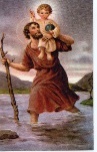 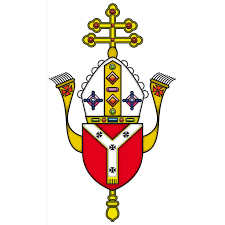 AND ST CHRISTOPHER 	          email: cranford@rcdow.org.ukCRANFORD		               web: https://parish.rcdow.org.uk/cranford32 High Street, Cranford, TW5 9RG                   The Baptism of the Lord - 7th & 8th JanuaryReadings: The Baptism of the Lord (Year A) Page 118: Isaiah 42:1-4, 6-7, Acts 10:34-38, Matthew 3:13-172nd Sunday in Ordinary Time (Year A) Page 125:  Isaiah 49:3, 5-6, 1 Corinthians 1:1-3, John 1:29-34VOLUNTEERS REQUIRED FOR COUNTERS please advise Fr John if you would like to volunteer to be a counter.CAFOD, are looking for people join them in their mission in the Westminster diocese. CAFOD want to raise awareness about their work across the developing world tackling poverty and injustice.  Find out more by joining one of the volunteer meetings in Lambeth, London on Saturday 21st January or at Oakwood, North London on Wed 1st February.  Please contact Tony Sheen at CAFOD for further details. westminster@cafod.org.uk or 0208 449 6970.THE ROSARY CATHOLIC PRIMARY SCHOOL - Reception Admissions 2023/24.  The Rosary Catholic Primary School has been under-subscribed for Reception, which meant that ALL families who applied were allocated places.  Their two Reception classes offer a supportive, friendly, warm and stimulating environment that enables all children to develop and reach their potential.  Please visit their website www.rosary.hounslow.sch.uk, or call the school on 020 8570 4942 for an application form.  Governors would encourage ALL parents whose children are due to start Reception in September 2023 and wish to receive free Catholic education to apply for a place at this school.  All applications must be submitted by 15th January 2023.MASS OFFERINGS There are is one space for January and serval spaces for February and we are taking bookings up to the end of March 2023.  You are encouraged to book anniversary Masses etc. AT LEAST three months in advance to avoid disappointment.  We recommend three Mass bookings per person at a time, so that everyone receives a fair chance to have Mass requests booked.  As the Diocese suggests moving to a cashless system, wherever possible, all payments should be made online through bank transfer into the parish account, quoting the reference “Mass Offering”.  Please refer to the bottom of this newsletter for bank details.  BAPTISMS Please request an appointment with Fr John via e-mail cranford@rcdow.org.ukPOLITE REQUEST Our insurers have asked us to ensure that only Diocesan approved contractors are engaged in property survey and repairs such as roof clearing, drain inspection etc. related to the church/presbytery. MARRIAGE Couples seeking marriage should inform Fr John AT LEAST six months before the scheduled wedding date so that there is enough time for all the necessary administration work to be processed. This is a statutory requirement applicable across all parts of the UK and overseas.  In the case of weddings scheduled for February 2024, the couple should come and see Fr John during the middle part of July 2023 as both office and Chancery will not be working during the month of August and it is important that a six-month period is kept to avoid difficulties.PRIMARY school signing forms (Certificate of Catholic Practice) If you have missed the assigned dates for CCP forms, please contact Fr John by email to make an appointment. You are encouraged to apply for more than one Catholic school, as the local schools around our area are often oversubscribed. Fr John is required to know the person for whom he is signing the form, so it is important that your child comes with you.  There is a reasonable expectation for the parents to be practising Catholics and be supportive of the parish. MASS INTENTIONSTHANK YOU FOR YOUR GENEROSITYWeekly cash report is as follows:  3rd-4th December:  £638.86; 11th-12th December:  £552.25; 17th-18th December £512.84; 24th-25th December:  £4165.62.  Contactless:  £1283.45.  Standing Order totals to follow next week.  The Contactless machine is available in the Church. If you wish to donate by online banking please do so directly to our bank, giving your name as a reference and indicate if it is for baptism, wedding, mass intention etc.Gift Aid: If you are a UK taxpayer, the Diocese strongly recommends you to Gift Aid your donation, as the government will top up your donation by 25 percent. The parish relies heavily on this extra support, which comes at no additional cost to you. This facility is also available on the contactless device. It takes only just 2 minutes and is a one-time process, meaning all future donations made using the same bankcard will automatically be processed through Gift aid. If you have any questions on Gift Aid, please contact the parish office. Thank you for your continued financial support for your parish church.HSBC Bank:  Account name: WRCDT CranfordSort Code: 40-05-20 Account: 01308637  Parish TeamParish Priest:  Fr. John TaborEmail: johntabor@rcdow.org.ukCatechetical Co-ordinator: Bejoy IgnatiousWorking days:  Thursdays 9.00 am – 5.00 pm, Saturdays 11.00 am – 6.00 pm and on Sundays 9.00 am - 2.00 pm. Email: bejoyignatious@rcdow.org.uk Parish Secretary:  Gillian SatchellWorking days:  Wednesday & Friday morningsPlease e-mail parish office with requests and queriesIn-person enquires on Wed & Fri between 10.30 – 11.30 am.  Email: cranford@rcdow.org.uk Parish Safeguarding Officers:Natalie Smith & Pelazia RodriguesEmail: cranfordsg@safeguardrcdow.org.ukEmail: cranfordsg2@safeguardrcdow.org.uk Mobile: 07851 390118 (Dedicated Parish Safeguarding Number)--------------------------------------------------------Protecting your Privacy:In compliance with the General Data Protection Regulation (GDPR), which became effective in May 2018, the Parish requires your permission to hold your data for Parish/Diocesan use.  You can read our full privacy policy on www.rcdow.org.uk/diocese/privacy-policy------------------------------------------------------------------------------------------------------------------MASS INTENTIONSIf you wish to offer a Mass intention, please email or call/visit the Parish Office on a Wed/Fri between 10.30 – 11.30 am.-------------------------------------------------------------------------------------------------------------------------------------------------------------------------------------------------ONLINE MASSESMass and other liturgies live streamed from Westminster Cathedral and other parishes are available at www.churchservices.tv------------------------------------------------------------------------------------------------------------------------------------------------MASS TIMES Saturday: 5pm; Sunday Masses:  9.00 am and 11.00 am Weekday Mass Timings: Please see Mass intentions overleafConfession:  Saturday afternoons 4.15 – 4.45 pm Portuguese Mass: 12.30 pm on Sundays as advisedKonkani Mass:  4th Sunday of the month - 5.00 pmThis Parish is part of Westminster Roman Catholic Diocesan Trust (WRCDT) Registered Charity No: 233699Dear Friends“This my Son, my favour rests on Him”Happy New Year!  This Christmas season has come and gone extremely quickly – although Christmastide per se actually goes on until 2nd February, Candlemas.  For now though, there is a distinct feeling of a return to normality, with some of you starting mock public exams and for others, myself included, picking upon things that were put aside before.This Sunday we celebrate the Baptism of the Lord.  It is both an act of real humility and a revelation of Who Jesus is – the Son of God – two natures, one Person.  The love of the Father for His Son is affirmed in the sentence “This is my Son, the Beloved, my favour rests on Him”.  This is how God views each one of us too – as beloved children, created uniquely for a unique purpose, which only I can fulfil.  At the start of this New Year, we can take strength and encouragement from this affirmation.Have a good week and let us pray for each other.Father JohnCall for SingersThe 11.00am choir is looking for new members!  In particular, they are keen to attract tenors and basses, so that they can extend their repertoire.  The only requirement is enthusiasm and a willingness to join in and learn.  If you are interested, please see either Aldrich Fernandes or Vincy Rodrigues or you can email the office – cranford@rcdow.org.uk and we can pass your details on.Sat     7  5.00 pmGeorge & Lucia Rutkiewicz - RIPSun    8  9.00 am11.00 am12.30 pmFrankie & De Costa - Birthday ThanksgivingPeople of the ParishPortuguese MassMon  9  9.30 amElspeth Higgins - RIPWed 1110.00 amAluiho Lobo & Lynette Fernandes - AnniversaryThu   1210.00 amAlan Andrews – Good HealthFri     1310.00 amJose Manuel Cardozo & Luiza Regina Cardozo - RIPSat    14  5.00 pmElizabeth Fernandes – 3rd AnniversarySun   15    9.00 am11.00 amDanby D’Costa – ThanksgivingVentura & Sarah Engson - Thanksgiving